نهی از تجاوز موی سر حدّ بنا گوشحضرة بهاء الله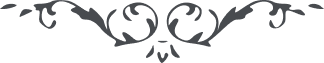 نهی از تجاوز موی سر حدّ بنا گوشحضرت بهاءالله:1 - " لا تحلقوا رؤسكم قد زيّنها الله بالشّعر وفي ذلك لآيات لمن ينظر إلى مقتضيات الطّبيعة من لدن مالك البريّة إنّه لهو العزيز الحكيم õ ولا ينبغي أن يتجاوز عن حدّ الآذان هذا ما حكم به مولى العالمين " (كتاب اقدس – بند 44)2 - " بشارت هفتم: زمام البسه و ترتيب لِحی واصلاح آن در قبضه اختيار عباد گذارده شد ولکن إِيّاکُمْ ‌يَا قَوْمُ أَنْ تَجْعَلُوْا أَنْفُسِکُمْ مَلْعَبَ الْجَاهِلِيْنَ " (لوح مبارک بشارت - ص ١٢ مجموعه ای از الواح حضرت بهاءاللّه)بیت العدل:1 - " تحريم تراشيدن موی سر مشمول رجال و نساء هر دو ميباشد ولی بنا به تصريح حضرت وليّ امراللّه اين حکم مبارک ، يعنی عدم تجاوز مو از حدّ آذان ، منحصر به رجال است . توضيح و تنفيذ اين حکم به بيت العدل اعظم راجع است "(كتاب اقدس – شرح 69)